
Einladung zu einem Elternabend mit dem Thema 
„WhatsApp, Snapchat & Co.– Risiken und Chancen des Internets“Kinder und Jugendliche nutzen das Internet ganz selbstverständlich. Sie surfen fast täglich, chatten mit Freunden, schauen sich Videos an und spielen Online-Games. Um all das zu tun und mit den Freunden in Kontakt zu bleiben, nutzen Heranwachsende immer neue Smartphone-Apps, Social Media-Plattformen und -Dienste. Doch diese stehen häufig in der Kritik: Datenschützer*innen, Pädagog*innen und Eltern machen sich Sorgen. Doch wo liegen wirklich die Gefahren und wo vielleicht sogar der Nutzen von WhatsApp, Instagram, Snapchat oder TikTok?Wenn Sie sich schon oft gefragt haben, was Ihr Kind am Internet so faszinierend findet, wenn Sie sich Sorgen machen und erfahren wollen, was wir tun können, damit unsere Kinder einen risikoarmen Umgang mit dem Internet und den derzeit so beliebten Social Media-Angeboten erlernen, dann laden wir Sie herzlich zu unserem Elternabend ein.Themen des Informationsabends sind:Privatsphäre- und SicherheitseinstellungenDatenschutzPersönlichkeits- und Urheberrechte im NetzCybermobbingsexuelle Belästigung im Netz
Der Elternabend findet statt:Datum:
Uhrzeit:
Ort:Um den Elternabend besser planen zu können bitten wir Sie um Ihre Rückmeldung bis zum [Datum]:-------------------------------------------------------------------------------------------------------------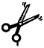 Name des Kindes: _________________________________	Klasse: ________Wir werden			mit ___ Person(en) am Elternabend teilnehmen.nicht am Elternabend teilnehmen._____________________________________________________________Datum und Unterschrift eines Erziehungsberechtigten